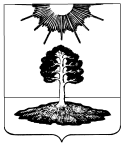 Ревизионная комиссиязакрытого административно-территориального образования Солнечный172739 Тверская область п. Солнечный ул. Новая д.55  факс (48235) 4 41 23Заключениеоб исполнении бюджета ЗАТО Солнечный за 1 квартал 2018 года п. Солнечный                                                                                                  25 апреля 2018 г.  Настоящее заключение подготовлено в соответствии с пунктами 1 и 9 части 2 статьи 9 Федерального закона «Об общих принципах организации и деятельности контрольно – счетных органов субъектов Российской Федерации и муниципальных образований» от 07.02.2011 № 6-ФЗ и пунктом 4 части 1 плана работы ревизионной комиссии ЗАТО Солнечный на 2018 год, утвержденного приказом ревизионной комиссии ЗАТО Солнечный от 15.12.2017 года №16  на основе отчетности об исполнении бюджета ЗАТО Солнечный за 1 квартал 2018 года, представленной финансовым отделом администрации ЗАТО Солнечный в ревизионную комиссию ЗАТО Солнечный. Результаты проведенного анализа 1. Исполнение основных характеристик Доходная часть бюджета ЗАТО Солнечный за 1 квартал 2018 года исполнена в сумме 23741047,32 руб. или по сравнению с годовыми назначениями на 24,2%. Расходы исполнены на 17,3 % или в сумме 18782140,51 руб., что меньше доходной части местного бюджета на 4958906,81 руб.. Результатом исполнения бюджета ЗАТО Солнечный в отчетном периоде 2018 года явился, рассчитанный как разница между доходами и расходами, профицит в сумме 4958906,81 руб. при планируемом на 2018 год дефиците бюджета 10237214,20 руб.. 2. Доходы бюджета ЗАТО Солнечный В целом доходы бюджета за 1 квартал 2018 года по отношению к утвержденным годовым бюджетным назначениям исполнены на 24,2 % и составляют 23741047,32 руб. Налоговых и неналоговых доходов поступило 3249660,35 руб. или 19,1% годовых назначений. Безвозмездные поступления за 1 квартал 2018 года составили 20491386,97 руб. или 86,3% доходов местного бюджета. 2.1 Налоговые и неналоговые доходы. Основную долю поступлений налоговых и неналоговых доходов составили следующие  - налог на доходы физических лиц – 61,4 % или 1995903,21 руб. (18,04 % годовых бюджетных назначений). За 1 квартал 2018 г. НДФЛ поступило на 323485,39 руб. или  на 19,3% больше, чем за 1 квартал 2017 года - акцизы по подакцизным товарам (продукции), производимым на территории Российской Федерации – 1,65 % или 53794,36 руб. (32,6% годовых бюджетных назначений). За 1 квартал 2018 г. акцизов поступило на 30646,10 руб. или  на 36,3% меньше, чем за 1 квартал 2017 года- единый налог на вмененный доход для отдельных видов деятельности – 1,9 % или 60841,12 руб. (20,1% годовых бюджетных назначений). По сравнению с аналогичным периодом прошлого года ЕНВД поступило меньше на 59599,51 руб. или на 49,6%- налог, взимаемый в связи с применением патентной системы налогообложения – 0,3% или 10020,61 руб. (48,0% годовых бюджетных назначений)- налог на имущество физических лиц – 0,3% или 11455,65 руб. (9,5% годовых бюджетных назначений). За 1 квартал 2018 года налога поступило меньше на 5886,81 руб. или на 33,9%, чем в 1 квартале 2017 года- земельный налог – 0,3% или 10634,21 руб. (1,21%  годовых бюджетных назначений). За аналогичный период прошлого года земельного налога поступило 442639,85 руб. или 97,7% больше.- государственная пошлина – за отчетный период поступлений не было.- доходы от использования имущества, находящегося в государственной и муниципальной собственности – 10,9 % или 353843,11 руб. (21,3 % годовых бюджетных назначений). Из них: - доходы, получаемые в виде арендной платы за земельные участки, государственная собственность на которые не разграничена и  которые расположены в границах городских округов, а также средства от продажи права на заключение договоров аренды указанных земельных участков составляют 46338,75 руб.,- доходы от сдачи в аренду имущества, находящегося в оперативном управлении органов управления городских округов и созданных ими учреждений (за исключением имущества муниципальных бюджетных и автономных учреждений) составляют 107001,72 руб.; - доходы от сдачи в аренду имущества, составляющего казну городских округов (за исключением земельных участков) составляют 200502,64 руб.;По сравнению с аналогичным периодом прошлого года доходов от использования имущества, находящегося в государственной и муниципальной собственности, за 1 квартал 2018 года получено меньше на 267027,35 руб. или на 43,0 %.- платежи при пользовании природными ресурсами – 0,2% или 6724,85 руб. (15,1% годовых бюджетных назначений). За 1 квартал 2018 года данных платежей поступило на 6621,58 руб. больше, чем за 1 квартал 2017 года.- доходы от оказания платных услуг (работ) и компенсации затрат государства – 23,0% или 746395,23 руб. (27,3% годовых бюджетных назначений). За аналогичный период 2017 года доходов от оказания платных услуг поступило меньше на 48795,64 руб. или на 7,0%- штрафы, санкции, возмещение ущерба – 0,001% или 48,0 руб.. За аналогичный период 2017 года штрафов в местный бюджет поступило на 3077,00 руб. больше.В форме 0503117 «Отчет об исполнении бюджета на 01 апреля 2018 года» по строке «Налоговые и неналоговые доходы» по графе  «Неисполненные назначения» указана сумма 13747333,99 руб., следует указать 13740972,65 руб., отклонение 6361,34 руб.по строке «Налоги на прибыль, доходы» по графе  «Неисполненные назначения» указана сумма 9064790,8 руб., следует указать 9064752,79 руб., отклонение 38,01 руб.по строке «Налоги на совокупный доход» по графе  «Неисполненные назначения» указана сумма 255777,00 руб., следует указать 252378,27 руб., отклонение 3398,73 руб.по строке «Налоги на имущество» по графе  «Неисполненные назначения» указана сумма 975396,89 руб., следует указать 975023,14 руб., отклонение 373,75 руб.по строке «Платежи при пользовании природными ресурсами» по графе  «Неисполненные назначения» указана сумма 40190,00 руб., следует указать 37687,15 руб., отклонение 2502,85 руб.по строке «Штрафы, санкции, возмещение ущерба» по графе  «Неисполненные назначения» указана сумма 2808,00 руб., следует указать 2760,00 руб., отклонение 48,00 руб.Исправить указанные замечания.В Пояснительной записке к бюджетной отчетности за 1 квартал 2018 года в таблице 1 неверно рассчитан темп роста к исполнению за соответствующий период прошлого года. Так по налоговым и неналоговым доходам темп роста составит 88,3; по безвозмездным поступлениям 95,0. Исправить по всем видам доходов.2.2 Безвозмездные поступления Безвозмездные поступления в I квартале 2018 года исполнены в сумме 20491386,97 руб. или 25,2 % к годовым бюджетным назначениям. В соответствующем периоде прошлого года исполнение годовых назначений составило 26,2%. Следовательно, исполнение поступления безвозмездных поступлений снизилось на 1 процентный пункт. По сравнению с аналогичным периодом прошлого года в целом безвозмездных поступлений за 1 квартал 2018 года поступило на 1067334,77 руб. или на 5,0 % меньше. В форме 0503117 «Отчет об исполнении бюджета на 01 апреля 2018 года» по строке «Безвозмездные поступления» по графе  «Неисполненные назначения» указана сумма 60344567,00 руб., следует указать 60815213,03 руб., отклонение 470646,03 руб. Исправить указанные замечания.3. Расходы бюджета ЗАТО СолнечныйОбщие положения Исполнение в целом расходов бюджета ЗАТО Солнечный за 3 месяца 2018 года осуществлено в сумме 18782140,51 руб. или на 17,3 % к годовым бюджетным назначениям. Исполнение расходов бюджета по разделам расходов за 3 месяца 2018 года характеризуется следующим образом:руб.Наибольший удельный вес за отчетный период 2018 года составили расходы на образование (54,4%), общегосударственные вопросы (20,31 %), культура  (9,56%), социальная политика (7,13%). Исполнение бюджета по указанным направлениям за отчетный период составило в сумме 17165978,05 руб. или 91,4 % всех расходов бюджета ЗАТО Солнечный.По главным распорядителям бюджетных средств ЗАТО Солнечный исполнение расходов за 1 квартал 2018 г. осуществлено следующим образом: руб.Раздел 0100 «Общегосударственные вопросы»Расходы по разделу 0100 за 1 квартал  2018 г. исполнены в объеме 3813994,81 руб. или на 21,3% к ассигнованиям в соответствии с решением о бюджете на 2018 год (17927590,69 руб.). Удельный вес расходов по разделу за 1 квартал составил 20,31 %, что на 3,79 % выше планового показателя в соответствии с решением о бюджете на 2018 год с учетом внесенных в него изменений. руб.Финансовым отделом администрации ЗАТО Солнечный в ф. 0503364 «Сведения об исполнении консолидированного бюджет» за 1 квартал 2018 года выделены следующие основные причины низкого освоения средств бюджета ЗАТО Солнечный по разделу 0100 «Общегосударственные вопросы»:- по подразделу 0103 –отсутствие потребности- по подразделу 0111 – отсутствовали чрезвычайные ситуации, требующие выделения средств из резервного фонда- по подразделу 0113 –коммунальные услуги за март 2018 года оплачены в апреле 2018 г.Раздел 0200 «Национальная оборона»Кассовое исполнение по разделу 0200 «Национальная оборона» за 1 квартал 2018 года 9626,32 руб., что составляет 11,8% годовых бюджетных назначений (81300,00 руб.) Финансовым отделом администрации ЗАТО Солнечный в ф. 0503364 «Сведения об исполнении консолидированного бюджет» за 1 квартал 2018 года не указаны причины низкого освоения средств бюджета ЗАТО Солнечный по данному разделу.Раздел 0300 «Национальная безопасность и правоохранительная деятельность»В целом по разделу расходы исполнены в сумме 58127,27 руб. или на 22,7 % от годовых бюджетных назначений (256467,00 руб.).По подразделу 0304 «Органы юстиции» исполнение расходов составило 7010,52 руб. (13,48% от годовых бюджетных назначений). Финансовым отделом администрации ЗАТО Солнечный в ф. 0503364 «Сведения об исполнении консолидированного бюджет» за 1 квартал 2018 года не указаны причины низкого освоения средств бюджета ЗАТО Солнечный по данному подразделу.По подразделу 0309 «Защита населения и территории от чрезвычайных ситуаций природного, техногенного характера, гражданская оборона» кассовое исполнение в отчетном периоде составило 51116,75 руб. (25,0% от годовых бюджетных назначений).Раздел 0400 «Национальная экономика»По данному разделу запланированы расходы на поддержку социальных маршрутов внутреннего водного транспорта в сумме 1425875,00 руб., на дорожное хозяйство (дорожные фонды) в сумме 6596957,00 руб., а также  по разделу «Сельское хозяйство и рыболовство» в сумме 6100,00 руб.. В ф. 0503364 «Сведения об исполнении консолидированного бюджет» за 1 квартал 2018 года выделены следующие основные причины неосвоения средств бюджета ЗАТО Солнечный по разделу 0400 «Национальная экономика»:- по подразделу 0408 – расходы запланированы на период навигации - по подразделу 0405 – отсутствие потребности- по подразделу 0409 – расходы запланированы 3-4 кварталах 2018 г.Раздел 0500 «Жилищно-коммунальное хозяйство»В целом по разделу расходы исполнены в сумме 789162,51 руб. или 6,2% от годовых бюджетных назначений (12688518,60 руб.). Удельный вес расходов на жилищно-коммунальное хозяйство составил 4,2% от исполнения расходной части бюджета за 1 квартал 2018  года при плановом показателе 11,69%.По подразделу 0501 «Жилищное хозяйство» кассовое исполнение за 1 квартал по расходам составило 187397,28 руб. или 3,09% от годовых бюджетных назначений –срок исполнения муниципальных контрактов 3-4 кварталы 2018 г.. (ф. 0503364 «Сведения об исполнении консолидированного бюджет» за 1 квартал 2018 года)По подразделу 0502 «Коммунальное хозяйство» не было кассового исполнения в отчетном периоде- срок исполнения муниципальных контрактов 3-4 кварталы 2018 г.. (ф. 0503364 «Сведения об исполнении консолидированного бюджет» за 1 квартал 2018 года)По подразделу 0503 «Благоустройство» кассовое исполнение за 1 квартал по расходам составило 601765,23 руб. или 11,86% от годовых бюджетных назначений - срок исполнения муниципальных контрактов 3-4 кварталы 2018 г.. (ф. 0503364 «Сведения об исполнении консолидированного бюджет» за 1 квартал 2018 года)Раздел 0700 «Образование»В целом по разделу расходы исполнены в сумме 10216704,31 руб. или на 20,9% от годовых бюджетных назначений.Неисполнение плановых назначений по расходам по подразделу 0707 «Молодежная политика и оздоровление детей» в 1 квартале 2018 года в связи с тем, что расходы по пришкольному лагерю и палаточным лагерям запланированы в 3 квартале 2018 г., низкое исполнение по подразделу 0701 «Дошкольное образование» в связи с тем, что коммунальные услуги за март 2018 г. оплачены в апреле, неисполнение по подразделу 0709 «Другие вопросы в области образования» в связи с тем, что расходы планируются в 3 квартале 2018 г. (ф. 0503364 «Сведения об исполнении консолидированного бюджет» за 1 квартал 2018 года)Раздел 0800 «Культура и кинематография»Расходы бюджета ЗАТО Солнечный на культуру и кинематографию за 1 квартал 2018 года исполнены в объеме 1796494,32 руб. или на 18,9% от годовых бюджетных назначений (9500702,02 руб.). Финансовым отделом администрации ЗАТО Солнечный в ф. 0503364 «Сведения об исполнении консолидированного бюджет» за 1 квартал 2018 года причиной низкого освоения средств бюджета ЗАТО Солнечный по разделу 0800 «Культура и кинематография» указано то, что коммунальные услуги за март 2018 года по учреждениям культуры оплачены в апреле 2018 г.Раздел 1000 «Социальная политика»В целом по разделу расходы исполнены в сумме 1338784,61 руб. или на 12,3% от годовых бюджетных назначений.По подразделу 1001 «Пенсионное обеспечение» кассовое исполнение составило 65227,04 руб. или 16,7% от годовых бюджетных назначений - причина: выплата пенсий за март 2018 г осуществлена в апреле (ф. 0503364 «Сведения об исполнении консолидированного бюджет» за 1 квартал 2018 года).По подразделу 1003 «Социальное обеспечение населения» кассовое исполнение составило 1224497,19 руб. или 12,0% от годовых бюджетных назначений- причина: выплата пособий и компенсаций на основании представленных заявлений (ф. 0503364 «Сведения об исполнении консолидированного бюджет» за 1 квартал 2018 года).По подразделу 1004 «Охрана семьи и детства» кассовое исполнение составило 49060,38 руб. или 17,2% от годовых бюджетных назначений- причина: выплата пособий и компенсаций на основании представленных заявлений (ф. 0503364 «Сведения об исполнении консолидированного бюджет» за 1 квартал 2018 года).Раздел 1200 «Средства массовой информации»Расходы бюджета ЗАТО Солнечный на средства массовой информации в 1 квартале 2018 года составили 78900,00 руб. или 37,0% от годовых бюджетных назначений.4. Дефицит бюджета ЗАТО Солнечный и источники его финансированияСогласно отчету бюджет ЗАТО Солнечный за 1 квартал 2018 года исполнен с профицитом в сумме 4958906,81 руб. Согласно годовым бюджетным назначениям бюджет ЗАТО Солнечный согласно представленной бюджетной отчетности планируется с дефицитом 10237214,20 руб..Муниципальный долг по состоянию на 01.04.2018 г. отсутствует.В ф. 0503117 «Отчет об исполнении бюджета на 01 апреля 2018 г.» по строке «Результат исполнения бюджета» в таблице «Расходы бюджета» в графе 5 «Исполнено» указана сумма «- 13823233,70 руб.», следует указать 4958906,81 руб., отклонение -18782140,51 руб. Привести в соответствие.5. Замечания по результатам проверки форм бюджетной отчетности:1. В форме 0503117 «Отчет об исполнении бюджета на 01 апреля 2018 года» 1)по строке «Налоговые и неналоговые доходы» по графе  «Неисполненные назначения» указана сумма 13747333,99 руб., следует указать 13740972,65 руб., отклонение 6361,34 руб.2)по строке «Налоги на прибыль, доходы» по графе  «Неисполненные назначения» указана сумма 9064790,8 руб., следует указать 9064752,79 руб., отклонение 38,01 руб.3)по строке «Налоги на совокупный доход» по графе  «Неисполненные назначения» указана сумма 255777,00 руб., следует указать 252378,27 руб., отклонение 3398,73 руб.4)по строке «Налоги на имущество» по графе  «Неисполненные назначения» указана сумма 975396,89 руб., следует указать 975023,14 руб., отклонение 373,75 руб.5)по строке «Платежи при пользовании природными ресурсами» по графе  «Неисполненные назначения» указана сумма 40190,00 руб., следует указать 37687,15 руб., отклонение 2502,85 руб.6)по строке «Штрафы, санкции, возмещение ущерба» по графе  «Неисполненные назначения» указана сумма 2808,00 руб., следует указать 2760,00 руб., отклонение 48,00 руб.Исправить указанные замечания.2. В Пояснительной записке к бюджетной отчетности за 1 квартал 2018 года в таблице 1 неверно рассчитан темп роста к исполнению за соответствующий период прошлого года. Так по налоговым и неналоговым доходам темп роста составит 88,3; по безвозмездным поступлениям 95,0. Исправить по всем видам доходов.3. В форме 0503117 «Отчет об исполнении бюджета на 01 апреля 2018 года» по строке «Безвозмездные поступления» по графе  «Неисполненные назначения» указана сумма 60344567,00 руб., следует указать 60815213,03 руб., отклонение 470646,03 руб. Исправить указанные замечания.4. В ф. 0503117 «Отчет об исполнении бюджета на 01 апреля 2018 г.» по строке «Результат исполнения бюджета» в таблице «Расходы бюджета» в графе 5 «Исполнено» указана сумма «- 13823233,70 руб.», следует указать 4958906,81 руб., отклонение -18782140,51 руб. Привести в соответствие.Выводы по результатам анализа бюджетной отчетности за 1 квартал 2018 г.:1. В целом доходы бюджета за 1 квартал 2018 года по отношению к утвержденным годовым бюджетным назначениям исполнены на 24,2 % и составляют 23741047,32 руб. Налоговых и неналоговых доходов поступило 3249660,35 руб. или 19,1% годовых назначений. Безвозмездные поступления за 1 квартал 2018 года составили 20491386,97 руб. или 86,3% доходов местного бюджета. 2 Исполнение в целом расходов бюджета ЗАТО Солнечный за 3 месяца 2018 года осуществлено в сумме 18782140,51 руб. или на 17,3 % к годовым бюджетным назначениям. Наибольший удельный вес за отчетный период 2018 года составили расходы на образование (54,4%), общегосударственные вопросы (20,31 %), культура  (9,56%), социальная политика (7,13%). Исполнение бюджета по указанным направлениям за отчетный период составило в сумме 17165978,05 руб. или 91,4 % всех расходов бюджета ЗАТО Солнечный.3.Профицит на 01.04.2018  составил 4958906,81 руб.Председатель ревизионнойкомиссии ЗАТО Солнечный                                                                         Ю.А. БоронкинаНаименование разделовАссигнования в соответствии с решением о бюджете с учетом измененийАссигнования в соответствии с решением о бюджете с учетом измененийПо отчету за 1 квартал 2018 годаПо отчету за 1 квартал 2018 годаПо отчету за 1 квартал 2018 годаНаименование разделовСуммаУдельный вес(%)СуммаУдельный вес (%)% исполнения к годовым бюджетным назначениямОбщегосударственные вопросы (раздел 0100)17927590,6916,523813994,8120,3121,3Национальная оборона (раздел 0200)81300,000,079626,320,0511,8Национальная безопасность и правоохранительная деятельность (раздел 0300)256467,000,2458127,270,3122,7Национальная экономика (раздел 0400)8028932,007,6680346,363,628,5Жилищно-коммунальное хозяйство (раздел 0500)12688518,6011,69789162,514,26,2Образование (раздел 0700)48990743,4145,1410216704,3154,420,9Культура, кинематография (раздел 0800)9500702,028,751796494,329,5618,9Социальная политика (раздел 1000)10847177,489,991338784,617,1312,3Средства массовой информации (раздел 1200)213016,000,278900,000,4237,0Итого108534447,2010018782140,5110017,3ГРБСАссигнования в соответствии с решением о бюджете с учетом измененийАссигнования в соответствии с решением о бюджете с учетом измененийПо отчету за 1 квартал 2018 годаПо отчету за 1 квартал 2018 годаПо отчету за 1 квартал 2018 годаГРБССуммаУдельный вес(%)СуммаУдельный вес (%)% исполнения к годовым бюджетным назначениямАдминистрация ЗАТО Солнечный106609480,9298,2318264527,2797,2417,13Финансовый отдел администрации ЗАТО Солнечный1132553,241,04332753,931,7729,38Дума ЗАТО Солнечный6000,000000Ревизионная комиссия ЗАТО Солнечный786413,040,73184859,310,9923,5Итого108534447,2010018782140,5110017,3Наименование функциональных разделов, подразделовАссигнования в соответствии с решением о бюджете с учетом измененийАссигнования в соответствии с решением о бюджете с учетом измененийПо отчету за 1 квартал 2018 годаПо отчету за 1 квартал 2018 годаПо отчету за 1 квартал 2018 годаНаименование функциональных разделов, подразделовСуммаУдельный вес(%)СуммаУдельный вес (%)% исполнения к годовым бюджетным назначениямФункционирование законодательных (представительных) органов государственной власти и представительных органов муниципальных образований (0103)6000,000,03000Функционирование Правительства РФ, высших исполнительных органов государственной власти субъектов РФ, местных администраций (0104)14144554,3378,92949915,9377,3420,86Обеспечение деятельности финансовых, налоговых и таможенных органов финансового (финансово-бюджетного) надзора (0106)1918966,2810,7517613,2413,5726,97Резервные фонды (0111)50000,000,28000Другие общегосударственные вопросы (0113)1808070,0810,09346465,649,0919,16Итого по разделу 010017927590,691003813994,8110021,3